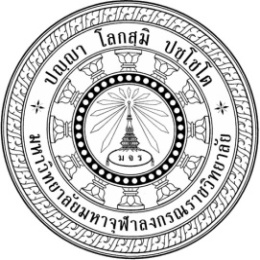 รูปแบบการพัฒนาศักยภาพพระอุปัชฌาย์ของคณะสงฆ์ในจังหวัดชลบุรีA MODEL OF PRECEPTOR’S COMPETENCY DEVELOPMENT OF SANGHA IN CHONBURI PROVINCEพระสุทิน  อธิปญฺโ (สุดวิจิตร)ดุษฎีนิพนธ์นี้เป็นส่วนหนึ่งของการศึกษาตามหลักสูตรปริญญาพุทธศาสตรดุษฎีบัณฑิตสาขาวิชาการจัดการเชิงพุทธบัณฑิตวิทยาลัยมหาวิทยาลัยมหาจุฬาลงกรณราชวิทยาลัยพุทธศักราช ๒๕๖๔รูปแบบการพัฒนาศักยภาพพระอุปัชฌาย์ของคณะสงฆ์ในจังหวัดชลบุรีพระสุทิน  อธิปญฺโ (สุดวิจิตร)ดุษฎีนิพนธ์นี้เป็นส่วนหนึ่งของการศึกษาตามหลักสูตรปริญญาพุทธศาสตรดุษฎีบัณฑิตสาขาวิชาการจัดการเชิงพุทธบัณฑิตวิทยาลัยมหาวิทยาลัยมหาจุฬาลงกรณราชวิทยาลัยพุทธศักราช ๒๕๖๔(ลิขสิทธิ์เป็นของมหาวิทยาลัยมหาจุฬาลงกรณราชวิทยาลัย)A Model of Preceptor’s Competency Development of Sangha 
in Chonburi ProvincePhraSutin Adhipañño (Sudwijit)A Dissertation Submitted in Partial Fullfilment ofthe Requirements for the Degree ofDoctor of Philosophy(Buddhist Management)Graduate SchoolMahachulalongkornrajavidyalaya UniversityC.E. 2021(Copyright by Mahachulalongkornrajavidyalaya University)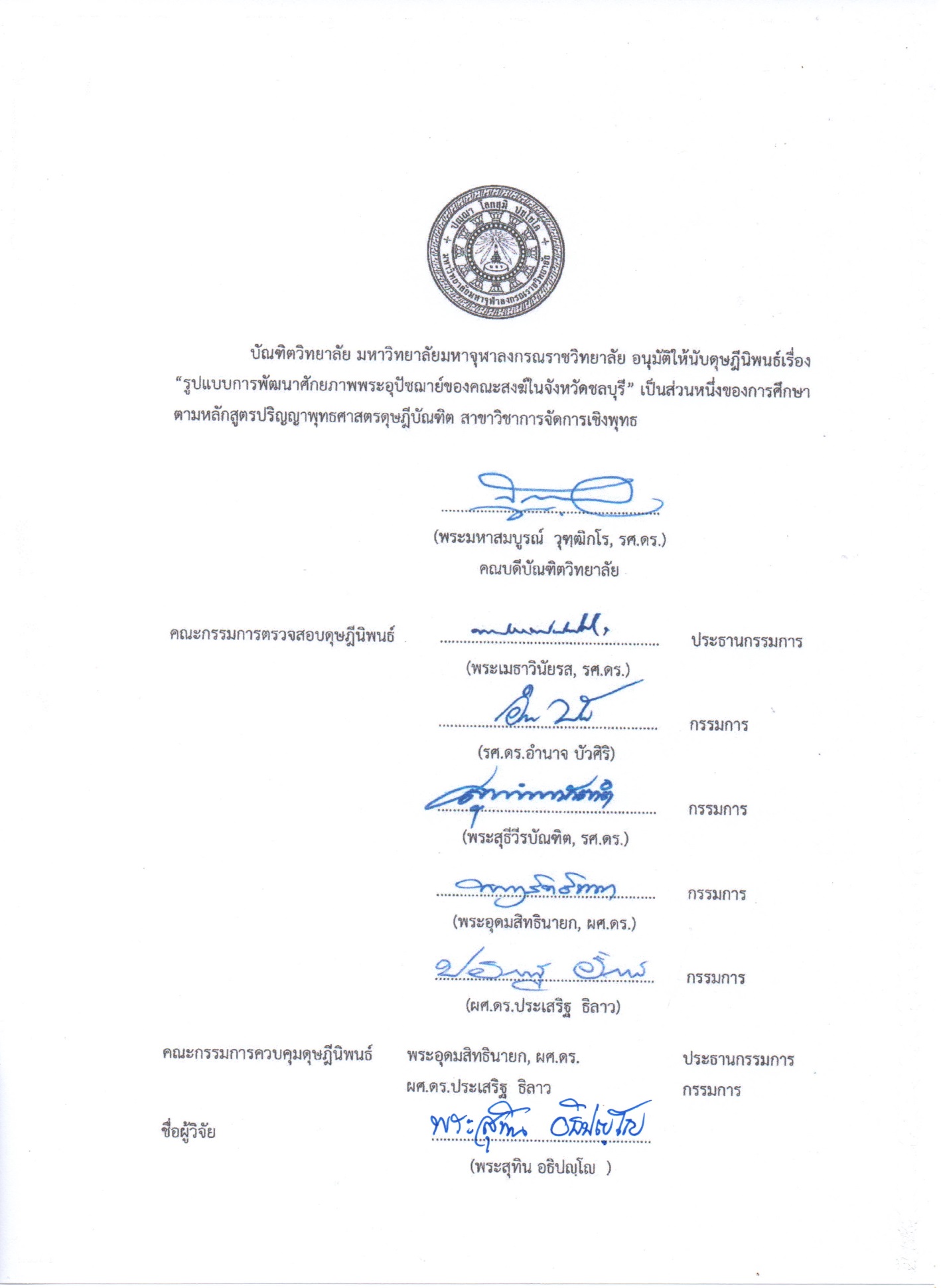 ชื่อดุษฎีนิพนธ์	: รูปแบบการพัฒนาศักยภาพพระอุปัชฌาย์ของคณะสงฆ์ในจังหวัดชลบุรีผู้วิจัย			: พระสุทิน   อธิปญฺโญ  (สุดวิจิตร)ปริญญา			: พุทธศาสตรดุษฎีบัณฑิต (การจัดการเชิงพุทธ)คณะกรรมการควบคุมดุษฎีนิพนธ์: พระอุดมสิทธินายก, ผศ. ดร., ป.ธ. ๙, พธ.บ. (การจัดการเชิงพุทธ), 
พธม. (การจัดการเชิงพุทธ), พธ.ด. (การจัดการเชิงพุทธ): ผศ. ดร. ประเสริฐ  ธิลาว, พธ.บ., (การบริหารรัฐกิจ), 
พธ.ม, (รัฐประศาสนศาสตร์), พธ.ด., (รัฐประศาสนศาสตร์) วันสำเร็จการศึกษา	:  ๑๑ กันยายน ๒๕๖๔บทคัดย่อการวิจัยฉบับนี้ มีวัตถุประสงค์ คือ ๑) เพื่อศึกษาสภาพทั่วไปของพระอุปัชฌาย์ของคณะสงฆ์ 
ในจังหวัดชลบุรี  ๒) เพื่อศึกษาองค์ประกอบของการพัฒนาศักยภาพพระอุปัชฌาย์ของคณะสงฆ์ในจังหวัดชลบุรี และ๓) เพื่อนำเสนอรูปแบบการพัฒนาศักยภาพพระอุปัชฌาย์ของคณะสงฆ์ในจังหวัดชลบุรี ซึ่งงานวิจัยมีระเบียบวิธีวิจัยเป็นการวิจัยแบบผสานวิธี โดยใช้การวิจัยเชิงคุณภาพ (Qualitative Research) โดยใช้วิธีวิจัยเชิงเอกสาร (Documentary Research) และการสัมภาษณ์เชิงลึก (In-depth Interview) กับผู้ให้ข้อมูลหลัก (Key Informants) จำนวน ๒๑ รูปหรือคน และการสนทนากลุ่มเฉพาะจำนวน ๑๐ รูปหรือคน และระเบียบวิจัยเชิงปริมาณ (Quantitative Research โดยเป็นการเก็บข้อมูลด้วยแบบสอบถาม จากพระสงฆ์ในจังหวัดชลบุรีได้จำนวน ๓๗๘ รูป โดยเครื่องมือที่ใช้เป็นแบบสอบถาม ผลการวิจัยพบว่า๑) สภาพทั่วไปของพระอุปัชฌาย์ของคณะสงฆ์ในจังหวัดชลบุรีจุดแข็ง ในจังหวัดชลบุรีมีการประชุมด้วยระบบสภาสงฆ์ทุกๆ ๓ เดือน เป็นการคัดเลือก
พระอุปัชฌาย์รูปใหม่ให้เข้ามาทำหน้าที่ต่างๆ ของทางคณะสงฆ์ จุดอ่อน งบประมาณที่จะนำมาใช้ในการฝึกอบรมและพัฒนาพระอุปัชฌาย์ไม่เพียงพอกับการฝึกอบรมและพัฒนาพระอุปัชฌาย์ โอกาส 
มีการประชุม เพื่อกำหนดวางแผนงานต่างๆ ล่วงหน้าในส่วนของการจัดโครงการต่างๆ  มีการกำหนดบุคลากรทีมงานในการทำงานในหน้าที่ต่างๆ อุปสรรค จำนวนพระอุปัชฌาย์ที่เข้ามาทำการคัดเลือกในแต่ละปีมีจำนวนน้อย ทั้งนี้อาจเป็นเพราะการอุปสมบทเป็นพระภิกษุในแต่ละปีนั้นมีจำนวนน้อยลงทุกๆ ปีเป็นเพียงแค่อุปสมบทตามประเพณีเท่านั้น๒) องค์ประกอบของการพัฒนาศักยภาพพระอุปัชฌาย์ของคณะสงฆ์ ในจังหวัดชลบุรี พบว่าองค์ประกอบ ๕ ด้านคือ ด้านบุคลิกภาพ  พระอุปัชฌาย์ที่มีบุคลิกภาพที่ดี ทั้งรูปร่าง ส่วนสูง ย่อมมีความเหมาะสมกับการเข้ามาทำหน้าที่ในคณะสงฆ์ เพราะเนื่องด้วยต้องพบกับบรรดาผู้ที่เข้ามาติดต่ออยู่เสมอ การสร้างความสัมพันธ์กับผู้อื่นในสังคมได้ดี นั้นมีลักษณะที่มีความสำคัญและเป็นประโยชน์ต่อการปฏิบัติหน้าที่ในงานของคณะสงฆ์ ด้านความรู้ทางวิชาการ  พระอุปัชฌาย์เป็นบุคลากรที่มีความสำคัญในการสอนจึงควรมีการศึกษาหาความรู้ในทางวิชาการต่างๆ อย่างต่อเนื่องเพื่อให้ทันต่อการเปลี่ยนแปลงทางสังคมโลกและทางเทคโนโลยีที่มีการเปลี่ยนแปลงอยู่ตลอดเวลา ด้านทักษะ  พระอุปัชฌาย์ก่อนที่จะเข้ามาทำหน้าที่เป็นพระอุปัชฌาย์ก็ต้องมีการอบรมให้ความรู้ก่อนเข้ามาทำหน้าที่เพื่อพัฒนาตนเองเริ่มต้นด้วยการศึกษาหาความรู้ในด้านต่างๆ เพื่อจะได้นำเอาความรู้ความสามารถมาอบรมสั่งสอนให้สัทธิวิหาริกได้มีความรู้ด้านเจตคติ  ในการตัดสินความผิดทางอธิกรณ์ที่เกิดขึ้นนั้น การตัดสินอธิกรณ์ที่เกิดขึ้นที่อยู่ในเขตการปกครองของพระอุปัชฌาย์นั้น การตัดสินอธิกรณ์ที่เกิดขึ้นต้องทำด้วยความเป็นธรรมตามหลักพรหมวิหารธรรม ด้านความคิดสร้างสรรค์  
การจัดเตรียมความพร้อมของผู้ขอบวชให้ได้รับการอบรมเพิ่มความรู้แก่ผู้ขออุปสมบทก่อนการอนุญาตให้อุปสมบท ในกระบวนการฝึกฝนคำขออุปสมบท หรือที่เรียกว่า การซ้อมขานนาคให้ผู้ขออุปสมบทได้ดูพิธีการหรือขั้นตอนต่างๆ ด้วยระบบมัลติมีเดีย ๓) รูปแบบการพัฒนาศักยภาพพระอุปัชฌาย์ของคณะสงฆ์ในจังหวัดชลบุรี วิธีการพัฒนาศักยภาพของพระอุปัชฌาย์การอบรมให้ความรู้แก่พระอุปัชฌาย์มีดังนี้ด้านคุณสมบัติ  ในการอบรมให้ความรู้แก่พระอุปัชฌาย์ในการเข้ามาทำหน้าที่ในการปกครองและคัดกรองสัทธิวิหาริกที่จะเข้ามาอุปสมบท และยังทำหน้าที่ติดตามดูแลควบคุมความประพฤติ ให้สัทธิวิหาริกอยู่ในระเบียบทั้งในพระธรรมวินัย และในฝ่ายกฎหมายของบ้านเมือง ด้านการปกครอง  ในการอบรมให้ความรู้แก่พระอุปัชฌาย์เป็นการแนะนำแนวทางในเรื่องของการระงับอธิกรณ์ที่เกิดขึ้นจะต้องมุ่งรักษาหลักพระธรรมวินัยและความปรองดองในหมู่ของพระสงฆ์ พระอุปัชฌาย์ต้องถือหลัก “โลกไม่ช้ำธรรมไม่เสีย” ในการระงับอธิกรณ์พยายามยุติโดยเร็วในรูปแบบของความสามัคคีเพื่อไม่ให้เกิดความเสียหายทั้งสองฝ่ายด้านการให้ความสงเคราะห์  การสงเคราะห์คือการให้วัตถุสิ่งของปัจจัยต่างๆ แต่การสงเคราะห์ในพระพุทธศาสนาไม่ใช่หมายถึงการให้วัตถุสิ่งของอันเป็นรูปธรรมเพียงอย่างเดียวเท่านั้นแต่ยังรวมถึงการให้สติปัญญา ในการจัดหาที่พักอาศัยและจัดหาปัจจัย ๔ ให้สัทธิวิหาริก ตามความเหมาะสมและไม่เกินกำลังที่พระอุปัชฌาย์จะจัดหามาให้ ด้านการให้พยาบาล  ในการอบรมให้ความรู้เพื่อเป็นแนวทางแก่พระอุปัชฌาย์ในเรื่องของสาธารณสุขมูลฐานเพื่อให้พระอุปัชฌาย์นำความรู้ในการสาธารณสุขมูลฐานมาแนะนำให้กับสัทธิวิหาริกเพื่อมาปรับใช้ในการดูแลสุขภาพของตนเองและพระสงฆ์รูปอื่นๆ ภายในวัดเดียวกันDissertation Title	: A Model of Preceptor’s Competency Development of Sangha 
in Cholburi ProvinceResearcher		: PhraSutin    Adhipañño   (Sudwijit)Degree		          : Doctor of Philosophy   (Buddihist Management)Dissertation Supervisory Committee: Phraudomsitthinayok, Assost. Prof. Dr.,  Pali IX, 
B.A., (Buddist Management), M.A., (Buddist Management) 
Ph.D. (Buddist Management)	                : Assoc. Prof. Dr. Prasert Thilao, B.A., (PublicAdministration)		M.A. , (PublicAdministration), Ph.D., (PublicAdministration)Date of Graduation   : September 11, 2021AbstractObjectives of this research were: 1. To study the Preceptors’ general conditions according to the Sangha Affairs Reform of Chonburi Province, 2.To study the components of the Preceptors’ potentials development according to the Sangha Affairs of Chonburi Province and 3. To study the model of the Preceptors’ potentials development according to the Sangha Affairs reform of Chonburi Province, conducted by the mixed research methods.	Findings were as follows:	1. The general conditions of the Preceptors’ competency of Sangha in Cholburi Provice were: Strength; Cholburi Sangha Assembly  held regular meeting every 3 months to select new Preceptors to perform duties of Samngha Administration. Weakness; budget for training and developing new preceptors was not sufficient. Opportunity; there was preparation and planning activities in advance and assigning personnel and team to each activity. Threat; the numbers of preceptors to be selected each year were minimal because the Bhikku ordination each year was diminished. Only traditional ordination still remains. 	2. The components of the Preceptors’ competency development in Cholburi Province were found in 5 aspects:	 Personality;  the Preceptors with good personality by figure, Hight, are appropriate to perform duties in Sangha Administration. They have to contact with people regularly, create good relations with public in society. The preceptors with good personality are beneficial to the Sangha Administration.  Academic knowledge; the Preceptors have the important roles in teaching. They should process knowledge in various branches continuously and up-to-date with the changing world society and technology at all times.  Skill; before performing duties, the Preceptors must undergo the training to develop themselves beginning from seeking new knowledge in order to be ready for teaching pupils and new trainees.  Attitude; to judge the case of conflicts arisen in the Preceptors responsible areas must be carried out fairly and justly with Brahmaviharadhamma. Creativity; to prepare the readiness for those who seek ordination must be ready before permission. The ordination ceremony , Naga chanting practice and steps in ordination ceremony should be presented to those who are about to be ordained with multi media.  	 3. The Preceptors’ competency development model of Sangha 
in Cholburi Province were as follows:	Qualification; the Preceptors must be trained to have knowledge to perform duties in Sangha Administration to select persons to be ordained, train and supervise, monitor the already ordained subordinates to behave, to be in line with Dhamma-Vinaya and the laws of the country.  Administration; the Preceptors must be trained to have knowledge in resolving conflicts to protect disciplines, rules and regulations and to create reconciliation among Sangha Order. The Preceptors must adhere to the principle of “the world not to be bruised, Dhamma not to be defected: Win-Win practice”  Resolving conflict must be done fast in form of unity to prevent the damage of bot parties.	Charity; charity or helping is to give materials and  factors to others. Charity in Buddhism is not only giving things or materials or 4 factors for subordinates that the Preceptors can provide, but also helping with mindfulness, wisdom and guidance.  Health care; the preceptors must be trained to have knowledge of hygiene and basic public health in order to take care of themselves as well as subordinates in the same monasteries.    ภาคผนวก ฉแบบสอบถามเพื่อการวิจัย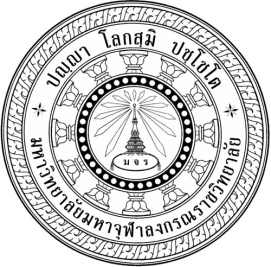 แบบสอบถามเพื่อการวิจัยรูปแบบการพัฒนาศักยภาพพระอุปัชฌาย์ของคณะสงฆ์ ในจังหวัดชลบุรีคำชี้แจง	๑. แบบสอบถามชุดนี้มีวัตถุประสงค์ เพื่อศึกษาวิจัยรูปแบบการพัฒนาศักยภาพพระอุปัชฌาย์
ของคณะสงฆ์ในจังหวัดชลบุรี๒. แบบสอบถามมีทั้งหมด ๔ ส่วนคือส่วนที่ ๑ แบบสอบถามเกี่ยวกับปัจจัยส่วนบุคคลของผู้ตอบแบบสอบถามส่วนที่ ๒ แบบสอบถามเกี่ยวกับองค์ประกอบพระอุปัชฌาย์ของคณะสงฆ์ ในจังหวัดชลบุรี มี ๔ ด้าน ได้แก่๑) ด้านคุณสมบัติ			จำนวน ๕ ข้อ๒) ด้านการปกครอง			จำนวน ๕ ข้อ๓) ด้านการให้ความสงเคราะห์		จำนวน ๕ ข้อ๔) ด้านการให้พยาบาล			จำนวน ๕ ข้อส่วนที่ ๓  แบบสอบถามเกี่ยวกับรูปแบบการพัฒนาศักยภาพพระอุปัชฌาย์ของคณะสงฆ์ในจังหวัดชลบุรี มี ๕ ด้าน ได้แก่๑) ด้านบุคลิกภาพ			จำนวน ๕ ข้อ๒) ด้านความรู้ทางวิชาการ		จำนวน ๕ ข้อ๓) ด้านทักษะ				จำนวน ๕ ข้อ๔) ด้านเจตคติ				จำนวน ๕ ข้อ๕) ด้านความคิดสร้างสรรค์		จำนวน ๕ ข้อส่วนที่ ๔  แบบสอบถามปลายเปิดเกี่ยวกับปัญหาอุปสรรค และข้อเสนอแนะรูปแบบ
การพัฒนาศักยภาพพระอุปัชฌาย์ของคณะสงฆ์ ในจังหวัดชลบุรี๓. แบบสอบถามฉบับนี้ จะใช้สำหรับเก็บข้อมูลตามทัศนะของท่าน โดยผู้ศึกษาจะนำข้อมูล
ที่ได้ไปวิเคราะห์เพื่อให้ได้ข้อสนเทศที่เป็นประโยชน์ต่อการแก้ปัญหารูปแบบการพัฒนาศักยภาพ
พระอุปัชฌาย์ของคณะสงฆ์ ในจังหวัดชลบุรี และใช้ประโยชน์ในทางวิชาการ๔. กรุณาตอบแบบสอบถามตามความเป็นจริง ผู้ศึกษาจะเก็บข้อมูลของท่านเป็นความลับและนำเสนอเป็นภาพรวมเท่านั้น ไม่มีผลกระทบใดๆ ต่อสถานภาพของท่านแต่อย่างใด จึงใคร่ขอความร่วมมือจากท่าน ได้กรุณาตอบแบบสอบถามชุดนี้ให้ครบถ้วน			ผู้ศึกษาหวังเป็นอย่างยิ่งว่าจะได้รับความร่วมมือในการตอบแบบสอบถามในครั้งนี้
และขออนุโมนาขอบคุณ มา  ณ  โอกาสนี้ส่วนที่ ๑: ข้อมูลเกี่ยวกับสถานภาพผู้ตอบแบบสอบถามคำชี้แจงโปรดใส่เครื่องหมาย    ลงใน  หน้าข้อความเกี่ยวกับตัวท่าน (กรุณาตอบทุกข้อ)อายุ   ๒๐ ปี					  ๒๑ – ๓๐ ปี  ๓๑ – ๔๐ ปี				  ๔๑ – ๕๐ ปี  มากกว่า ๕๐ ปีพรรษา 	         ไม่มีพรรษา				    ๑ - ๕ พรรษา    ๖ – ๑๐ พรรษา			    ๑๑ – ๒๐ พรรษา    ๒๑ – ๓๐ พรรษา			    มากกว่า ๓๐ พรรษา	วุฒิการศึกษาสามัญ  	มัธยมศึกษาตอนต้น			  มัธยมศึกษาตอนปลาย  ปริญญาตรี				  ปริญญาโทขึ้นไป๔. การศึกษานักธรรม   นักธรรมตรี  		   นักธรรมโท  	   นักธรรมเอก๕.วุฒิการศึกษาเปรียญธรรม    ไม่มีวุฒิเปรียญธรรม			   ประโยค ๑-๒   เปรียญธรรม ๓ ประโยค			   เปรียญธรรม ๔-๖ ประโยค    เปรียญธรรม ๗-๙ ประโยคส่วนที่ ๒: แบบสอบถามฉบับนี้มุ่งที่จะตรวจสอบข้อมูลเกี่ยวกับรูปแบบการพัฒนาศักยภาพพระอุปัชฌาย์
ของคณะสงฆ์ในจังหวัดชลบุรี คำชี้แจง  โปรดทำ เครื่องหมาย ลงในช่องระดับการพัฒนาศักยภาพพระอุปัชฌาย์โดยระดับ ๕ หมายถึง   การพัฒนาศักยภาพและองค์ประกอบของพระอุปัชฌาย์โดยตามเกณฑ์มาตรฐานอยู่ในระดับดีมากระดับ ๔ หมายถึง   การพัฒนาศักยภาพและองค์ประกอบของพระอุปัชฌาย์โดยตามเกณฑ์มาตรฐานอยู่ในระดับดีระดับ ๓ หมายถึง   การพัฒนาศักยภาพและองค์ประกอบของพระอุปัชฌาย์โดยตามเกณฑ์มาตรฐานอยู่ในระดับพอใช้ระดับ ๒ หมายถึง   การพัฒนาศักยภาพและองค์ประกอบของพระอุปัชฌาย์โดยตามเกณฑ์มาตรฐานอยู่ในระดับต้องปรับปรุงระดับ ๑ หมายถึง   การพัฒนาศักยภาพและองค์ประกอบของพระอุปัชฌาย์โดยตามเกณฑ์มาตรฐานอยู่ในระดับต้องปรับปรุงเร่งด่วนส่วนที่ ๓ :  องค์ประกอบการพัฒนาศักยภาพพระอุปัชฌาย์ของคณะสงฆ์ ในจังหวัดชลบุรีส่วนที่ ๔:  แบบสอบถามปลายเปิดเกี่ยวกับ รูปแบบการพัฒนาศักยภาพพระอุปัชฌาย์ของคณะสงฆ์
ในจังหวัดชลบุรี	๔.๑ รูปแบบการพัฒนาศักยภาพพระอุปัชฌาย์ของคณะสงฆ์ ในจังหวัดชลบุรีใน ๕ ด้าน ดังนี้๑. ด้านบุคลิกภาพ ท่านคิดว่าลักษณะเฉพาะของแต่ละบุคคลอันทำให้บุคคลนั้นแตกต่างจากบุคคลอื่นๆ บุคลิกภาพประกอบด้วยรูปสมบัติและคุณสมบัติรูปสมบัติ หมายถึง รูปร่างหน้าตาและการแต่งกายคุณสมบัติหมายถึงลักษณะนิสัยต่างๆ ที่นำมาใช้ในการพัฒนาศักยภาพพระอุปัชฌาย์ตามนโยบายการปฏิรูปกิจการคณะสงฆ์เป็นอย่างไรบ้าง…………………………………………………………………………………………………………………………………………………………………………………………………………………………………………………………………………………………………………………………………………………………………………………………………………………………………………………………………………………………………………………………………………………………………………………………..………………………………………………………………………………………………………………………………………………………………………………………………………………………………………………………………………………………………………………………………………………………………………………………………………………………………………………………………………๒. ด้านความรู้ทางวิชาการ ท่านคิดว่าความรู้ทางวิชาการเป็นการศึกษาหาความรู้และพัฒนาแนวคิดและการปฏิบัติงานร่วมทั้งกระบวนการทำงานและการแสวงหาความรู้ความสามารถในการแก้ไขปัญหาในการทำงานของการปฏิบัติงานของตนอยู่เสมอที่ถูกต้องเพื่อนำมาใช้ในการพัฒนาศักยภาพพระอุปัชฌาย์ตามนโยบายการปฏิรูปกิจการคณะสงฆ์เป็นอย่างไรบ้าง…………………………………………………………………………………………………………………………………………………………………………………………………………………………………………………………………………………………………………………………………………………………………………………………………………………………..……………………………………………………………………………………………………………………………………………………………………………………………………………………………………………………………………………………………………………………………………………………………………………………………………………………………………………………………………………………………………………………………๓. ด้านทักษะ ท่านคิดว่าความสามารถขั้นพื้นฐานที่ใช้ในการดำรงชีวิตประจำวันของบุคคลเป็นความสามารถที่ประกอบไปด้วยความรู้เจตคติและทักษะในอันที่จะทำให้บุคคลมีความพร้อมที่จะเผชิญหน้าและรับมือกับปัญหาที่เกิดขึ้นในสภาพสังคมปัจจุบันเป็นอย่างไรบ้าง………………………………………………………………………………………………………………………………………………………………………………………………………………………………………………………………………………………………………………………………………………………………………………………………………………………………………………………………………………………………………………………………………………………………………………………………………………………………………………………………………………………………………………………………………………………………………………………………………………………………………………………………………………………………๔. ด้านเจตคติ ท่านคิดว่าความรู้สึกของบุคคลที่มีอารมณ์เป็นส่วนประกอบหรือความโน้มเอียงที่จะแสดงออกต่อสิ่งต่างๆ เช่นบุคคลสถาบันสถานการณ์เรื่องราวต่างๆ ไปในทางใดทางหนึ่งอาจเป็นไปในทางสนับสนุนหรือคัดค้านคือชอบหรือไม่ชอบเห็นด้วยหรือไม่เห็นด้วยก็ได้ที่จะแสดงออกต่อสิ่งต่างๆ เป็นอย่างไรบ้าง………………………………………………………………………………………………………………………………………………………………………………………………………………………………………………………………………………………………………………………………………………………………………………………………………………………………………………………………………………………………………………………………………………………………………………………………………………………………………………………………………………………………………………………………………………………………………………………………………………………………………………………………………………………………………………………………..…………………………๕. ด้านความคิดสร้างสรรค์ ท่านคิดว่าการนำความเอาความรู้และทฤษฎีต่างๆ ที่ได้มาจากการเรียนรู้มาฝึกฝนจนเป็นทักษะที่มีความชำนาญเฉพาะด้านนั้นๆ แล้วนำเอาสิ่งต่างที่เกิดขึ้นจนเป็นประสบการณ์เหล่านี้มาทำการวิเคราะห์ และสังเคราะห์มาบูรณาการใหม่ เพื่อให้เกิดนวัตกรรมขององค์ความรู้ใหม่ หรือการคิดสร้างสรรค์ในสิ่งประดิษฐ์ใหม่ๆ โดยสามารถนำเอาความสร้างสรรค์เหล่านี้มาใช้ในชีวิตประจำวันได้จริง เป็นอย่างไรบ้าง…………………………………………………………………………………………………………………………………………………………………………………………………………………………………………………………………………………………………………………………………………………………………………………………………………………………………………………………………………………………………………………………………………………………………………………………………………………………………………………………………………………………………………………...……………………………………………………………………………………………………………………………………………….………………………๔.๒ องค์ประกอบของพระอุปัชฌาย์ของคณะสงฆ์ ในจังหวัดชลบุรี ใน ๔ ด้าน ดังนี้๑. ด้านคุณสมบัติ ท่านคิดว่าคุณสมบัติของพระอุปัชฌาย์ในพระวินัย ที่จัดเป็นองค์ประกอบ
ของพระอุปัชฌาย์ ต้องมีลักษณะที่เหมาะสมกับทำหน้าที่พระอุปัชฌาย์ ที่ตั้งไว้ในรูปแบบการพัฒนาศักยภาพพระอุปัชฌาย์ของคณะสงฆ์ในจังหวัดชลบุรี เป็นอย่างไรบ้าง……………………………………………………………………………………………………………………………………………………………………………………………………………………………………………………………………………………………………………………………………………………………………………………………………………………………………………………………………………………………………………………………………………………………………………………………………………………………………………………………………………………………………………………………………………………………………………………………………………………………………………………………………………………………………………………………………………………………………………………………………………………………………………………………………………………………………………………………………………………………………………………………………………………………………………………………………………………๒. ด้านการปกครอง ท่านคิดว่าการลงมือหน้าที่หลักอันสำคัญคือต้องคอยดูแลปกครองสัทธิวิหาริกต้องคอยควบคุมให้ประพฤติตามหลักพระธรรมวินัยกฎหมายและตามกฎมหาเถรสมาคมระเบียบคำสั่งและจารีตประเพณีของพระสงฆ์เพื่อให้เกิดความงดงามและเรียบร้อยตามที่กำหนดไว้เพื่อนำมาใช้ในรูปแบบการพัฒนาศักยภาพพระอุปัชฌาย์ของคณะสงฆ์ในจังหวัดชลบุรี เป็นอย่างไรบ้าง………………………………………………………………………………………………………………………………………………………………………………………………………………………………………………………………………………………………………………………………………………………………………………………………………………………………………………………………………………………………………………………………………………………………………………………………………………………………………………………………………………………………………………………………………………………………………………………………………………………………………………………………………………………………………………………………………………………………………………………………………………………………………………………………………………………………………………………………………………………………………………………………………………………………………………………………………………………………………………………………………………………………………………………………………………………………………………………………………………………………………………………………………………………………………………………………………………………………………………๓. ด้านการให้ความสงเคราะห์ ท่านคิดว่าการให้ความช่วยเหลือในด้านต่างๆ เช่น จัดหาที่พัก สิ่งของต่างๆ แก่สัทธิวิหาริกที่ขาดแคลน และการให้ด้านการศึกษาของแผนกนักธรรมแผนกบาลีแผนกปริยัติสามัญและระดับอุดมศึกษาและส่งเสริมให้มีการศึกษาวิชาการด้านอื่นๆ ที่ไม่ขัดแย้งกับพระธรรมวินัยกฎระเบียบและคำสั่งของคณะสงฆ์และมหาเถรสมาคม เพื่อนำมาใช้ในรูปแบบการพัฒนาศักยภาพพระอุปัชฌาย์ของคณะสงฆ์ในจังหวัดชลบุรี เป็นอย่างไรบ้าง………………………………………………………………………………………………………………………………………………………………………………………………………………………………………………………………………………………………………………………………………………………………………………………………………………………………………………………………………………………………………………………………………………………………………………………………………………………………………………………………………………………………………………………………………………………………………………………………………………………………………………………………………………………………………………………………………………………………………………………………………………………………………………๔. ด้านการให้พยาบาล ท่านคิดว่าการดูแลเอาใจใส่สัทธิวิหาริกยามอาพาธ เช่น การนำสัทธิวิหาริกส่งโรงพยาบาลและสถานีอนามัย ในยามภิกษุอาพาธเป็นธุระจัดหายารักษาโรคและดูแลเอาใจใส่สัทธิวิหาริกยามอาพาธและดูแลค่าใช้จ่ายในการรักษาพยาบาลอันเป็นทำหน้าที่พระอุปัชฌาย์ เพื่อนำมาใช้ในรูปแบบการพัฒนาศักยภาพพระอุปัชฌาย์ของคณะสงฆ์ในจังหวัดชลบุรี เป็นอย่างไรบ้าง………………………………………………………………………………………………………………………………………………………………………………………………………………………………………………………………………………………………………………………………………………………………………………………………………………………………………………………………………………………………………………………………………………………………………………………………………………………………………………………………………………………………………………………………………………………………………………………………………………………………………………………………………………………………………………………………………………………………………………………………………………………………………………………………………………………………………………………………………………………………………………………………………………………………………………………………………………………………………………………………………………………………………………………………………………………………………………………………………………………………ขอขอบพระคุณทุกท่านที่ให้ข้อมูลที่เป็นประโยชน์ในการวิจัยครั้งนี้ภาคผนวก ชแบบสอบสัมภาษณ์เพื่อการวิจัยแบบสัมภาษณ์เพื่อการวิจัยเรื่องรูปแบบการพัฒนาศักยภาพพระอุปัชฌาย์ของคณะสงฆ์ ในจังหวัดชลบุรี*************************************************************คำชี้แจง	แบบสัมภาษณ์นี้ใช้สัมภาษณ์ผู้เกี่ยวข้องโดยตรงเกี่ยวกับสภาพทั่วไปในปัจจุบันและปัญหา
ของรูปแบบการพัฒนาศักยภาพพระอุปัชฌาย์ของคณะสงฆ์องค์ในจังหวัดชลบุรี ประกอบของรูปแบบการพัฒนาศักยภาพพระอุปัชฌาย์ของคณะสงฆ์ในจังหวัดชลบุรี และรูปแบบการพัฒนาศักยภาพพระอุปัชฌาย์ของคณะสงฆ์ในจังหวัดชลบุรี ขอความอนุเคราะห์ท่านได้ให้ข้อมูลกับผู้วิจัยตามความเป็นจริงด้วย และแบ่งแบบสัมภาษณ์นี้ออกเป็น ๔ ตอนกลุ่มผู้รู้   กลุ่มผู้ปฏิบัติ   กลุ่มผู้ที่เกี่ยวข้องทั่วไปตอนที่ ๑ : ข้อมูลส่วนตัวของผู้ให้สัมภาษณ์ชื่อ/ฉายา ..........................................................นามสกุล............................. นธ. .............ปธ. ..............ความรู้สามัญ ................................................................. อายุ .................... ปี / พรรษา ......................ที่อยู่/สังกัดวัด ...................................................... เลขที่.......... /......... ถนน ................................ เขต/อำเภอ ................................... จังหวัด ......................................... โทรศัพท์ ..................................รหัสไปรษณีย์ ...........................................................................................ตำแหน่ง ...................................................................................................หน่วยงานที่สังกัด ......................................................................................สัมภาษณ์ ณ .................................................................................................................ผู้สัมภาษณ์ ...................................................................................................................วันที่ ............... เดือน ................................... พ.ศ. ............................หมายเหตุ ขออนุญาตในการใช้เครื่องบันทึกเสียงในการสัมภาษณ์ตอนที่ ๒: ข้อมูลเกี่ยวกับการวิเคราะห์สภาพปัจจุบันและปัญหาของรูปแบบการพัฒนาศักยภาพ
พระอุปัชฌาย์ของคณะสงฆ์ในจังหวัดชลบุรี ผู้ให้สัมภาษณ์ได้ให้ข้อมูลในด้านต่างๆ ดังนี้๒.๑ ท่านคิดว่าอะไรคือ จุดแข็ง (Strengths) ในการพัฒนาศักยภาพพระอุปัชฌาย์
ของคณะสงฆ์ในจังหวัดชลบุรี ให้ประสบความสำเร็จในปัจจุบัน ?…………………………………………………………………………………………………………………………………………………………………………………………………………………………………………………………………………………………………………………………………………………………………………………………………………………………………………………………………………………………………………………………………………………………………………………………………………………………………………	๒.๒ ท่านคิดว่าอะไรคือ จุดอ่อน (Weaknesses) ที่ทำให้การพัฒนาศักยภาพพระอุปัชฌาย์ของคณะสงฆ์ในจังหวัดชลบุรี ไม่ประสบความสำเร็จในปัจจุบัน ?…………………………………………………………………………………………………………………………………………………………………………………………………………………………………………………………………………………………………………………………………………………………………………………………………………………………………………………………………………………………………………………………………………………………………………………………………………………………………………๒.๓ ท่านคิดว่าอะไรคือ โอกาส (Opportunities) ในการพัฒนาศักยภาพพระอุปัชฌาย์ของคณะสงฆ์ในจังหวัดชลบุรี ให้ประสบความสำเร็จในปัจจุบัน ?…………………………………………………………………………………………………………………………………………………………………………………………………………………………………………………………………………………………………………………………………………………………………………………………………………………………………………………………………………………………………………………………………………………………………………………………………………………………………………๒.๔ ท่านคิดว่าอะไรคือ อุปสรรค (Threats) ที่ทำให้การพัฒนาศักยภาพพระอุปัชฌาย์ของคณะสงฆ์ในจังหวัดชลบุรี ไม่ประสบความสำเร็จในปัจจุบัน ?………………………………………………………………………………………………………………………………………………………………………………………………………………………………………………………………………………………………………………………………………………………………………………………………………………..………………………………………………………………………………………………………………………………………………………………………………………………………………………ตอนที่ ๓ : คำถามเกี่ยวกับองค์ประกอบของรูปแบบการพัฒนาศักยภาพพระอุปัชฌาย์ของคณะสงฆ์ในจังหวัดชลบุรี ในปัจจุบัน ตามแนวคิดที่สังเคราะห์มาใน ๔ ด้าน ดังนี้	๓.๑ ท่านคิดว่า ด้านคุณสมบัติ  ของรูปแบบการพัฒนาศักยภาพพระอุปัชฌาย์ตามนโยบายการปฏิรูปกิจการคณะสงฆ์ เป็นอย่างไรบ้าง…………………………………………………………………………………………………………………………………………………………………………………………………………………………………………………………………………………………………………………………………………………………………………………………………………………………………………………………………………………………………………………………………………………………………………………………………………………………………………๓.๒ ท่านคิดว่า ด้านการปกครอง ของรูปแบบการพัฒนาศักยภาพพระอุปัชฌาย์ของคณะสงฆ์
ในจังหวัดชลบุรี เป็นอย่างไรบ้าง………………………………………………………………………………………………………………………………………………………………………………………………………………………………………………………………………………………………………………………………………………………………………………………………………………………………………………………………………………………………………………………………………………………………………………………………………………………………………………………………………………………………………………………………………………………………………………………………………………………………………………………………………………………………………………………………………………………………๓.๓ ท่านคิดว่า ด้านการให้ความสงเคราะห์ ของรูปแบบการพัฒนาศักยภาพพระอุปัชฌาย์ของคณะสงฆ์ในจังหวัดชลบุรี เป็นอย่างไรบ้าง………………………………………………………………………………………………………………………………………………………………………………………………………………………………………………………………………………………………………………………………………………………………………………………………………………………………………………………………………………………………………………………………………………………………………………………………………………………………………………………………………………………………………………………………………………………………………………………………………………………………………………………………………………………………………………………………………………………………๓.๔ ท่านคิดว่า ด้านการให้พยาบาล ของรูปแบบการพัฒนาศักยภาพพระอุปัชฌาย์ของคณะสงฆ์ในจังหวัดชลบุรี เป็นอย่างไรบ้าง……………………………………………………………………………………………………………………………………………………………………………………………………………………………………………………………………………………………………………………………………………………………………………………………………………………………………………………………………………………………………………………………………………………………………………………………………………………………………………………………………………………………………………………………………………………………………………………………………ตอนที่ ๔: รูปแบบการพัฒนาศักยภาพพระอุปัชฌาย์ของคณะสงฆ์ในจังหวัดชลบุรี ใน ๔ ด้าน ดังนี้	๔.๑ ด้านบุคลิกภาพ ท่านคิดว่าลักษณะเฉพาะของแต่ละบุคคลอันทำให้บุคคลนั้นแตกต่างจากบุคคลอื่นๆ บุคลิกภาพประกอบด้วยรูปสมบัติและคุณสมบัติรูปสมบัติหมายถึงรูปร่างหน้าตาและการแต่งกายคุณสมบัติหมายถึงลักษณะนิสัยต่างๆ ที่นำมาใช้ในการพัฒนาศักยภาพพระอุปัชฌาย์ตามนโยบายการปฏิรูปกิจการคณะสงฆ์เป็นอย่างไรบ้าง………………………………………………………………………………………………………………………………………………………………………………………………………………………………………………………………………………………………………………………………………………………………………………………………………………………………………………………………………………………………………………………………………………………………………………………………………………………………………………………………………………………………………………………………………………………………………………………………………………………………………………………………………………………………………………………………………………………………๔.๒ ด้านความรู้ทางวิชาการ ท่านคิดว่าความรู้ทางวิชาการเป็นการศึกษาหาความรู้และพัฒนาแนวคิดและการปฏิบัติงานร่วมทั้งกระบวนการทำงานและการแสวงหาความรู้ความสามารถในการแก้ไขปัญหาในการทำงานของการปฏิบัติงานของตนอยู่เสมอที่ถูกต้องเพื่อนำมาใช้ในการพัฒนาศักยภาพพระอุปัชฌาย์ตามนโยบายการปฏิรูปกิจการคณะสงฆ์เป็นอย่างไรบ้าง………………………………………………………………………………………………………………………………………………………………………………………………………………………………………………………………………………………………………………………………………………………………………………………………………………………………………………………………………………………………………………………………………………………………………………………………………………………………………………………………………………………………………………………………………………………………………………………………………………………………………………………………………………………………………………………………………………………………๔.๓ ด้านทักษะ ท่านคิดว่าความสามารถขั้นพื้นฐานที่ใช้ในการดำรงชีวิตประจำวันของบุคคลเป็นความสามารถที่ประกอบไปด้วยความรู้เจตคติและทักษะในอันที่จะทำให้บุคคลมีความพร้อมที่จะเผชิญหน้าและรับมือกับปัญหาที่เกิดขึ้นในสภาพสังคมปัจจุบันเป็นอย่างไรบ้าง…………………………………………………………………………………………………………………………………………………………………………………………………………………………………………………………………………………………………………………………………………………………………………………………………………………………………………………………………………………………………………………………………………………………………………………………………………………………………………๔.๔ ด้านเจตคติ ท่านคิดว่าความรู้สึกของบุคคลที่มีอารมณ์เป็นส่วนประกอบหรือความโน้มเอียง
ที่จะแสดงออกต่อสิ่งต่างๆ เช่นบุคคลสถาบันสถานการณ์เรื่องราวต่างๆไปในทางใดทางหนึ่งอาจเป็นไปในทางสนับสนุนหรือคัดค้านคือชอบหรือไม่ชอบเห็นด้วยหรือไม่เห็นด้วยก็ได้ที่จะแสดงออกต่อสิ่งต่างๆ เป็นอย่างไรบ้าง…………………………………………………………………………………………………………………………………………………………………………………………………………………………………………………………………………………………………………………………………………………………………………………………………………………………………………………………………………………………………………………………………………………………………………………………………………………………………………๔.๕ ด้านความคิดสร้างสรรค์ ท่านคิดว่าการนำความเอาความรู้และทฤษฎีต่างๆ ที่ได้มาจากการเรียนรู้มาฝึกฝนจนเป็นทักษะที่มีความชำนาญเฉพาะด้านนั้นๆ แล้วนำเอาสิ่งต่างที่เกิดขึ้นจนเป็นประสบการณ์เหล่านี้มาทำการวิเคราะห์ และสังเคราะห์มาบูรณาการใหม่ เพื่อให้เกิดนวัตกรรมขององค์ความรู้ใหม่ หรือการคิดสร้างสรรค์ในสิ่งประดิษฐ์ใหม่ๆ โดยสามารถนำเอาความสร้างสรรค์เหล่านี้มาใช้ในชีวิตประจำวันได้จริง เป็นอย่างไรบ้าง…………………………………………………………………………………………………………………………………………………………………………………………………………………………………………………………………………………………………………………………………………………………………………………………………………………………………………………………………………………………………………………………………………………………………………………………………………………………………………ผู้วิจัยขอขอบคุณในความเมตตาอนุเคราะห์จากท่านในการให้สัมภาษณ์ในครั้งนี้ข้อที่ประเด็นคำถามระดับความติดเห็นระดับความติดเห็นระดับความติดเห็นระดับความติดเห็นระดับความติดเห็นข้อที่ประเด็นคำถามมากที่สุด(๕)มาก(๔)ปานกลาง(๓)น้อย(๒)น้อยที่สุด (๑)๑.ด้านบุคลิกภาพ๑.ด้านบุคลิกภาพ๑.ด้านบุคลิกภาพ๑.ด้านบุคลิกภาพ๑.ด้านบุคลิกภาพ๑.ด้านบุคลิกภาพ๑.ด้านบุคลิกภาพ๑.๑พระอุปัชฌาย์มีลักษณะทางกายได้แก่ รูปร่างทรวดทรงความสูงน้ำหนักความปกติของร่างกายเหมาะสมกับการทำหน้าที่เป็นพระอุปัชฌาย์๑.๒พระอุปัชฌาย์มีคุณลักษณะทางจิตใจ ที่แสดงออกเป็นพฤติกรรมด้านศีลธรรมจรรยามารยาทและคุณธรรม
เช่นความสุภาพอ่อนโยนความซื่อสัตย์เชื่อถือได้ความเคารพกฎหมายไม่เห็นแก่ตัว ที่สอดคล้องกับสังคมในปัจจุบัน๑.๓พระอุปัชฌาย์มีความสามารถในการควบคุมจิตใจหรือบังคับกิริยาอาการต่างๆ ในการทำหน้าที่เป็น
พระอุปัชฌาย์ข้อที่ประเด็นคำถามระดับความติดเห็นระดับความติดเห็นระดับความติดเห็นระดับความติดเห็นระดับความติดเห็นข้อที่ประเด็นคำถามมากที่สุด(๕)มาก(๔)ปานกลาง(๓)น้อย(๒)น้อยที่สุด (๑)๑.๔พระอุปัชฌาย์มีการเข้าสมาคม เช่น งานคณะสงฆ์ในการทำกิจกรรมเยี่ยมผู้ป่วยติดเตียงมีการแสดงเห็นอกเห็นใจและมีการเสียสละสิ่งของให้ผู้อื่นอยู่เสมอ๑.๕พระอุปัชฌาย์มีความอ่อนน้อมถ่อมตนเมตตาปรานีปรับตัวให้เข้ากับผู้อื่นได้ในทุกสถานการณ์อยู่เสมอ๒. ด้านความรู้ทางวิชาการ๒. ด้านความรู้ทางวิชาการ๒. ด้านความรู้ทางวิชาการ๒. ด้านความรู้ทางวิชาการ๒. ด้านความรู้ทางวิชาการ๒. ด้านความรู้ทางวิชาการ๒. ด้านความรู้ทางวิชาการ๒.๑พระอุปัชฌาย์มีการขวนขวายในการศึกษาหาความรู้เพิ่มเติมเพื่อนำพัฒนาเป็นแนวคิดในการทำหน้าที่เป็น
พระอุปัชฌาย์อยู่เสมอ๒.๒พระอุปัชฌาย์มีการแสวงหาความรู้ความสามารถในการแก้ไขปัญหาในการทำหน้าที่เป็นพระอุปัชฌาย์อยู่เสมอ๒.๓พระอุปัชฌาย์มีการออกแบบผลิตสื่อหรือพัฒนาสื่อการเรียนการสอนและเลือกใช้เทคโนโลยีที่เหมาะสมแก่สัทธิวิหาริก๒.๔พระอุปัชฌาย์มีการนำเอาความรู้ที่ได้จากการศึกษามาจัดทำเป็นหลักสูตรมีเทคนิคและวิธีการสอนที่ทันสมัยเหมาะสมแก่การสอนสัทธิวิหาริก๒.๕พระอุปัชฌาย์มีการนำเอาความรู้ที่ได้จากการศึกษามาจัดกิจกรรมอบรมพระบวชใหม่ตามหลักสูตรระยะสั้น เช่น ๑๕ วัน ๓๐ วัน และในระยะเวลาจำพรรษาข้อที่ประเด็นคำถามระดับความติดเห็นระดับความติดเห็นระดับความติดเห็นระดับความติดเห็นระดับความติดเห็นข้อที่ประเด็นคำถามมากที่สุด(๕)มาก(๔)ปานกลาง(๓)น้อย(๒)น้อยที่สุด (๑)๓. ด้านทักษะ๓. ด้านทักษะ๓. ด้านทักษะ๓. ด้านทักษะ๓. ด้านทักษะ๓. ด้านทักษะ๓. ด้านทักษะ๓.๑พระอุปัชฌาย์มีการนำทักษะต่างๆ ที่ได้จากการเรียนรู้มาฝึกฝน และได้นำทักษะเหล่านี้มาใช้ในการอบรมสั่งสอนสัทธิวิหาริก เช่นการทำสมาธิ การเดินจงกรม เป็นต้น๓.๒พระอุปัชฌาย์นำทักษะที่ได้จากการเรียนรู้มาใช้เพื่อการสื่อสารในการอบรมสั่งสอนสัทธิวิหาริกทั้งภายในและภายนอกวัด ๓.๓พระอุปัชฌาย์มีการนำทักษะ คือประสบการชีวิตมาใช้เพื่อปรับปรุงในการทำหน้าที่เป็นพระอุปัชฌาย์ ให้ดีขึ้น๓.๔พระอุปัชฌาย์มีการนำทักษะในสิ่งต่างๆ มาใช้ในการแก้ไขปัญหาที่เกิดขึ้นเฉาะหน้าตามสถานภาพ การทำหน้าที่เป็นพระอุปัชฌาย์๓.๕พระอุปัชฌาย์มีทักษะในการปรับตัวให้สามารถเผชิญสถานการณ์หรือปัญหาที่รุมเร้าจิตใจเพื่อประเมินผลและหาทางแก้ไขปัญหาเหล่านั้นได้อย่างเหมาะสม๔. ด้านเจตคติ	๔. ด้านเจตคติ	๔. ด้านเจตคติ	๔. ด้านเจตคติ	๔. ด้านเจตคติ	๔. ด้านเจตคติ	๔. ด้านเจตคติ	๔.๑พระอุปัชฌาย์มีการใช้เจตคติเพื่อการประเมินหรือการตัดสินใจอนุญาตหรือไม่อนุญาตการขออุปสมบทของกุลบุตรอย่างเหมาะสมและด้วยเมตตาธรรม ข้อที่ประเด็นคำถามระดับความติดเห็นระดับความติดเห็นระดับความติดเห็นระดับความติดเห็นระดับความติดเห็นข้อที่ประเด็นคำถามมากที่สุด(๕)มาก(๔)ปานกลาง(๓)น้อย(๒)น้อยที่สุด (๑)๔.๒พระอุปัชฌาย์มีการใช้เจตคติในการยอมรับฟังผู้อื่น มีเหตุ
มีผล มีทักษะการคิด ไม่ด่วนสรุปจนกว่าจะมีหลักฐาน
ที่ชัดเจน๔.๓พระอุปัชฌาย์มีการใช้เจตคติเพื่อปรับความสัมพันธ์กับผู้อื่น  การปรับตัวทางสังคม๔.๔พระอุปัชฌาย์มีการใช้เจตคติแยกแยะปฏิกิริยาต่อคำชม
และคำวิจารณ์  มีความมั่นคงทางอารมณ์ตามหลักโลกธรรม  ๔.๕พระอุปัชฌาย์มีการใช้เจตคติในการพิจารณาอธิกรณ์
ที่เกิดขึ้นด้วยความเป็นธรรมตามหลักพรหมวิหารธรรม๕. ด้านความคิดสร้างสรรค์๕. ด้านความคิดสร้างสรรค์๕. ด้านความคิดสร้างสรรค์๕. ด้านความคิดสร้างสรรค์๕. ด้านความคิดสร้างสรรค์๕. ด้านความคิดสร้างสรรค์๕. ด้านความคิดสร้างสรรค์๕.๑พระอุปัชฌาย์กุลบุตรจัดให้มีการอบรมให้ความรู้แก่กุลบุตรก่อนการให้อุปสมบท เช่น การซ้อมขานนาค การหัดห่มผ้า และกฎระเบียบ ข้อบังคับต่างๆ ของพระสงฆ์ เป็นต้น๕.๒พระอุปัชฌาย์จัดการอบรมพระบวชใหม่และแจกคู่มือ
พระบวชใหม่เพื่อให้ได้รับการเรียนรู้ในการดำเนินชีวิต
ของพระสงฆ์หลังจากได้รับการอุปสมบทแล้วด้วยระบบ
มัลติมีเดีย๕.๓พระอุปัชฌาย์บูรณาการสื่อการการเรียนการสอนในวิชาพระพุทธศาสนาให้สัทธิวิหาริกได้รับความรู้และความเข้าใจในบทเรียนง่ายขึ้นด้วยระบบมัลติมีเดียข้อที่ประเด็นคำถามระดับความติดเห็นระดับความติดเห็นระดับความติดเห็นระดับความติดเห็นระดับความติดเห็นข้อที่ประเด็นคำถามมากที่สุด(๕)มาก(๔)ปานกลาง(๓)น้อย(๒)น้อยที่สุด (๑)๕.๔พระอุปัชฌาย์ยอมรับคำแนะนำในความคิดเห็นของผู้อื่น เพื่อนำมาวิเคราะห์และสังเคราะห์และนำมาปรับปรุง
ในการทำหน้าที่ของพระอุปัชฌาย์ให้ดีขึ้น๕.๕พระอุปัชฌาย์มีการจัดทำการประเมินผลการดำเนินกิจกรรมอุปสมบททุกครั้งที่มีการอุปสมบทข้อที่ประเด็นคำถามระดับความติดเห็นระดับความติดเห็นระดับความติดเห็นระดับความติดเห็นระดับความติดเห็นข้อที่ประเด็นคำถามมากที่สุด(๕)มาก(๔)ปานกลาง(๓)น้อย(๒)น้อยที่สุด (๑)๑. ด้านคุณสมบัติ๑. ด้านคุณสมบัติ๑. ด้านคุณสมบัติ๑. ด้านคุณสมบัติ๑. ด้านคุณสมบัติ๑. ด้านคุณสมบัติ๑. ด้านคุณสมบัติ๑.๑พระอุปัชฌาย์เป็นผู้ที่มีอายุพรรษา ๑๐ ขึ้นไปและมีความรู้ความสามารถ ในการทำอุปสมบทกรรมให้ถูกต้องตามพระวินัยและระเบียบแบบแผนของคณะสงฆ์๑.๒พระอุปัชฌาย์เป็นผู้มีจริยาอันอ่อนน้อมถ่อมตัวและไม่เป็นผู้ที่ยกตนถ่อมท่านหรือไม่เป็นที่ดูหมิ่นดูแคลนผู้อื่น๑.๓พระอุปัชฌาย์เป็นผู้มีศีลจริยาวัตรที่งดงามและมีประวัติความประพฤติดี๑.๔พระอุปัชฌาย์เป็นผู้มีร่างการไม่ทุพพลภาพและไร้ความสามารถหรือมีจิตฟั่นเฟือน ไม่สมประกอบ หรืออาพาธเป็นโรคติดต่อ เช่น โรคเรื้อนหรือวัณโรค
ในระยะอันตราย๑.๕พระอุปัชฌาย์เป็นผู้ที่ประชนชนทั่วไปให้ความเคารพนับถือทั้งบรรพชิตและคฤหัสถ์ข้อที่ประเด็นคำถามระดับความติดเห็นระดับความติดเห็นระดับความติดเห็นระดับความติดเห็นระดับความติดเห็นข้อที่ประเด็นคำถามมากที่สุด(๕)มาก(๔)ปานกลาง(๓)น้อย(๒)น้อยที่สุด (๑)๒. ด้านการปกครอง๒. ด้านการปกครอง๒. ด้านการปกครอง๒. ด้านการปกครอง๒. ด้านการปกครอง๒. ด้านการปกครอง๒. ด้านการปกครอง๒.๑พระอุปัชฌาย์ปกครองสัทธิวิหาริกด้วยความยุติธรรม มีหลักพรหมวิหารธรรมเป็นที่ตั้ง ๒.๒พระอุปัชฌาย์มีการประชุมสัทธิวิหาริกเพื่ออบรมสั่งสอนด้านวัตรปฏิบัติตามหลักพระธรรมวินัย ๒.๓พระอุปัชฌาย์มีการควบคุมกำกับดูแลให้สัทธิวิหาริกปฏิบัติตามกฎระเบียบอันดีงามของวัด ๒.๔พระอุปัชฌาย์มีการระงับอธิกรณ์และวินิจฉัยปัญหา
เพื่อยุติเหตุการณ์หรือลงนิคหกรรมและลงโทษตักเตือนตามสมควรเมื่อสัทธิวิหาริกทำความผิด ๒.๕พระอุปัชฌาย์ให้แนะนำข้อวัตรปฏิบัติอันดีงาม
ในกิริยามารยาทและการบิณฑบาตและทำวัตรเช้า-เย็น สม่ำเสมอ๓. ด้านการให้ความสงเคราะห์๓. ด้านการให้ความสงเคราะห์๓. ด้านการให้ความสงเคราะห์๓. ด้านการให้ความสงเคราะห์๓. ด้านการให้ความสงเคราะห์๓. ด้านการให้ความสงเคราะห์๓. ด้านการให้ความสงเคราะห์๓.๑พระอุปัชฌาย์เป็นที่พึงให้คำปรึกษาและให้คำแนะนำในเรื่องพระธรรมวินัยในการแก้ไขปัญหาในการดำเนินวิถีชีวิตแก่สัทธิวิหาริก๓.๒พระอุปัชฌาย์จัดหาสิ่งของใช้ที่จำเป็นแก่การดำรงสมณเพศแก่สัทธิวิหาริกด้วยความเท่าเทียมกัน๓.๓พระอุปัชฌาย์ช่วยอนุเคราะห์ให้พักอาศัยอยู่ในที่เหมาะสมและมีความปลอดภัยแก่สัทธิวิหาริก๓.๔พระอุปัชฌาย์ดูแลอนุเคราะห์ไต่ถามทุกข์สุขของสัทธิวิหาริกอย่างสม่ำเสมอ๓.๕พระอุปัชฌาย์ช่วยพัฒนาส่งเสริมศักยภาพของสัทธิวิหาริกให้เป็นทรัพยากรบุคคลที่มีค่าและเป็นกำลังสำคัญแก่วัดและพระพุทธศาสนาข้อที่ประเด็นคำถามระดับความติดเห็นระดับความติดเห็นระดับความติดเห็นระดับความติดเห็นระดับความติดเห็นข้อที่ประเด็นคำถามมากที่สุด(๕)มาก(๔)ปานกลาง(๓)น้อย(๒)น้อยที่สุด (๑)๔. ด้านการให้พยาบาล๔. ด้านการให้พยาบาล๔. ด้านการให้พยาบาล๔. ด้านการให้พยาบาล๔. ด้านการให้พยาบาล๔. ด้านการให้พยาบาล๔. ด้านการให้พยาบาล๔.๑พระอุปัชฌาย์ดูแลแนะนำการป้องกันสัทธิวิหาริกในด้านสุขภาพให้แข็งแรงอยู่เสมอ๔.๒พระอุปัชฌาย์จัดหายารักษาโรคและอุปกรณ์ทางการแพทย์ให้แก่สัทธิวิหาริกอย่างทั่วถึงและเพียงพอ๔.๓พระอุปัชฌาย์เป็นธุระนำสัทธิวิหาริกส่งโรงพยาบาลและสถานีอนามัยและดูแลค่าใช้จ่ายในการรักษาพยาบาลแก่สัทธิวิหาริก๔.๔พระอุปัชฌาย์ช่วยอนุเคราะห์แนะนำสัทธิวิหาริกให้มีการตรวจสุขภาพเป็นประจำทุกๆ ปี๔.๕พระอุปัชฌาย์แนะนำสัทธิวิหาริกให้เรียนรู้เรื่องสาธารณสุขมูลฐานและส่งเสริมการออกกำลังกายอันเหมาะสมกับสมณเพศแก่สัทธิวิหาริกโดยไม่ขัดกับพระธรรมวินัย